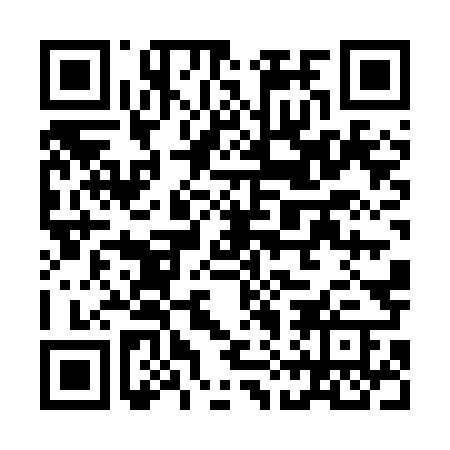 Ramadan times for Bruzyca Wielka, PolandMon 11 Mar 2024 - Wed 10 Apr 2024High Latitude Method: Angle Based RulePrayer Calculation Method: Muslim World LeagueAsar Calculation Method: HanafiPrayer times provided by https://www.salahtimes.comDateDayFajrSuhurSunriseDhuhrAsrIftarMaghribIsha11Mon4:134:136:0511:533:455:415:417:2712Tue4:104:106:0311:523:465:435:437:2913Wed4:084:086:0111:523:485:445:447:3114Thu4:054:055:5811:523:495:465:467:3315Fri4:034:035:5611:513:515:485:487:3416Sat4:004:005:5411:513:525:505:507:3617Sun3:583:585:5111:513:545:515:517:3818Mon3:553:555:4911:513:555:535:537:4019Tue3:533:535:4711:503:565:555:557:4220Wed3:503:505:4511:503:585:575:577:4421Thu3:473:475:4211:503:595:585:587:4622Fri3:453:455:4011:494:006:006:007:4823Sat3:423:425:3811:494:026:026:027:5024Sun3:393:395:3511:494:036:036:037:5225Mon3:373:375:3311:494:046:056:057:5426Tue3:343:345:3111:484:066:076:077:5627Wed3:313:315:2811:484:076:086:087:5928Thu3:283:285:2611:484:086:106:108:0129Fri3:263:265:2411:474:106:126:128:0330Sat3:233:235:2211:474:116:146:148:0531Sun4:204:206:1912:475:127:157:159:071Mon4:174:176:1712:465:137:177:179:092Tue4:144:146:1512:465:157:197:199:123Wed4:114:116:1212:465:167:207:209:144Thu4:084:086:1012:465:177:227:229:165Fri4:064:066:0812:455:187:247:249:186Sat4:034:036:0612:455:197:257:259:217Sun4:004:006:0312:455:217:277:279:238Mon3:573:576:0112:445:227:297:299:259Tue3:543:545:5912:445:237:317:319:2810Wed3:513:515:5712:445:247:327:329:30